2016 FCI INTERNATIONAL C.A.C.I.B. SHOW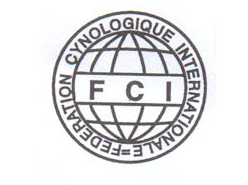 (FédérationCynlogiqueInternationale (FCI)) CAPE TOWN, Republic of South Africa“held under license of LIESBEEK kennel club”
 Sponsored by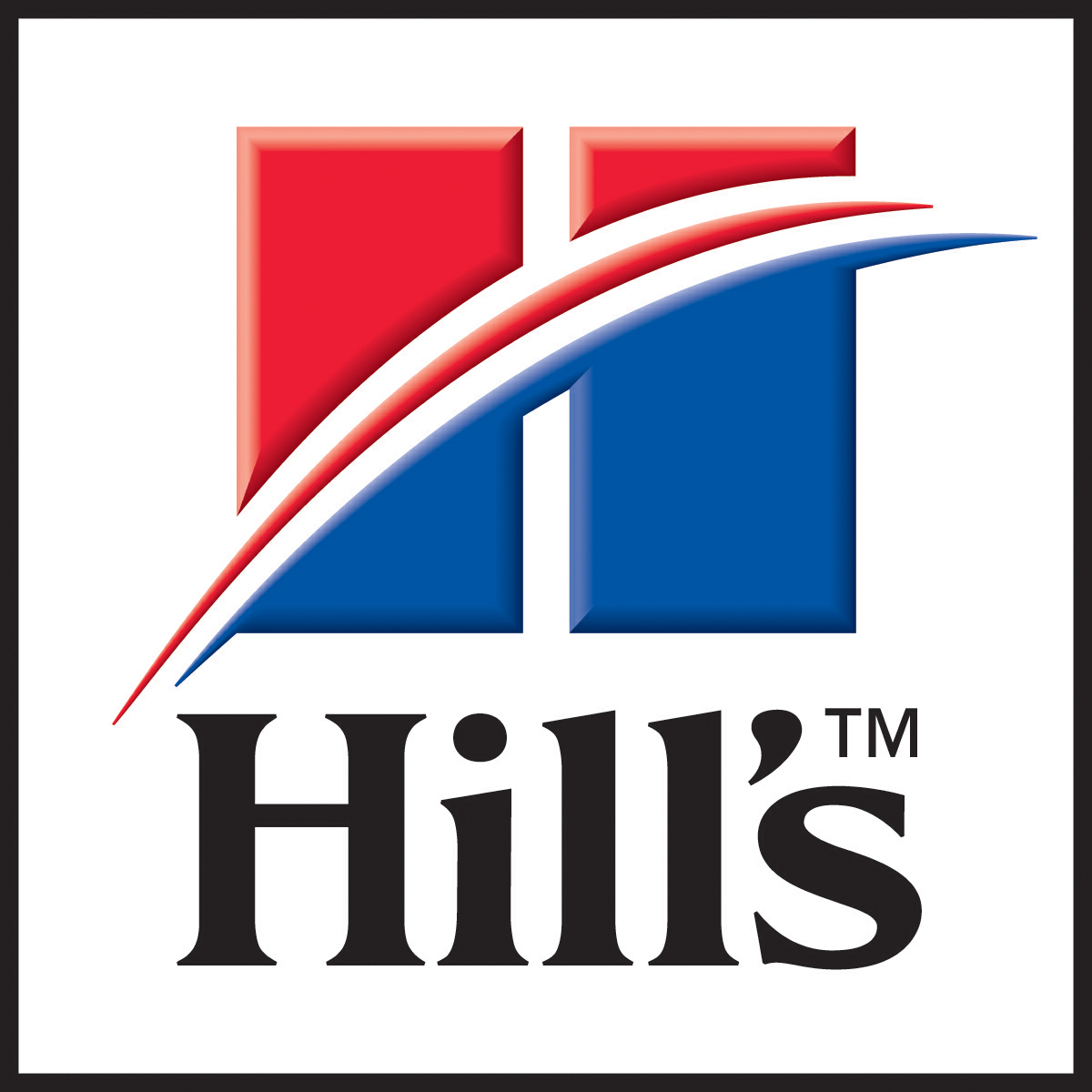 GENERAL INFORMATION:DATE:			TUESDAY18TH OCTOBER 2016.(JUDGING COMMENCES 10h00)VENUE:			SUNSHINE PET RESORT, GROENFONTEIN ROAD, KLAPMUTS, PAARL, WESTERN CAPESPONSORS:		Hill’s Pet NutritionENTRIES CLOSE:		24th SEPTEMBER 2016 (No late entries can be accepted in accordance with FCI Show regulation point 8 Confirmation of theCACIB			“Dogs and bitches must be entered separately.  Numbering must start at no. 1 and shall not be interrupted.  Within the same breed, the 			numbering cannot be interrupted”.)GENERAL ENQUIRIES:		Mrs Joan Whittingham  – Office hours only: Phone 083 388 9880  email: wham@iafrica.comENTRY ENQUIRIES:		Ms Natalie Nissen – Office hours only: Phone 083 925 4350  email: natb1@telkomsa.netOFFICIALS:			Chairman:  Mr Francois Burger : Office hours only: Phone 0833889880  email: wham@iafrica.com Show Secretary: Natalie NissenShow Manager: Mr Greg EvaHon Vet: Stellenbosch Animal HospitalBREED CLASSES :  		FCI INTERNATIONAL C.A.C.I.B Show: Minor Puppy (4-6 months),  Puppy (6-9 months), Junior (9-18 months), Intermediate (15-24 months), Veteran (8 years+), Open, Working, Champions.                                                          (Open, Working & Champions – 15 months +).  PLEASE NOTE – At this show the decisive date in respect of age is on the day of the show.Working Class – qualification to be attached to entry. Dogs must have obtained minimum of one of the following: Class ”A” Obed., CD, IPO “1” or Breed working test with at least 75% possible marks. CACIB – Only Dogs/Bitches graded ‘EXCELLENT’, awarded  (being over 15 months of age on the day before the show) from the Intermediate, Open, Working Dog & Champion Classes are eligible to compete for the CACIB. Best of Breed – competed for by Junior & Veteran Dog and Bitch winners (all having been awarded an ‘EXCELLENT’ grading) + the CACIB Dog and Bitch are eligible to compete for Best of Breed. (i.e. possible 6 dogs). Best Puppy – only puppies placed 1st with a ‘VERY PROMISING’ grading may compete for Best Puppy. Best Minor Puppy – only minor puppies placed 1st with a ‘VERY PROMISING’ grading may compete for Best Minor Puppy.At this show reserves will be called back into the ring iro CACIB and BOB & BPIB awards. (Those dogs/bitches which stood 2nd to the winner and were awarded an “Excellent” grading in the case of the CACIB and BOB competition and those Puppies which stood 2nd to the winner and were awarded a “Very Promising” grading.)ENTRY FEES:		R130.00 per dog per class  Exhibition only – R20.00 per dogNO POSTAL ORDER PAYMENTS WILL BE ACCEPTEDCATALOGUES:		FCI International C.A.C.I.B Show-			R100 pre-paid only			Note: Only full catalogues available.ENTRIES TO:		E-mail			wham@iafrica.comPostal: P O Box  607, MILNERTON, 7435			Fax			086-5880824BANK DETAIL:		Bank			Standard Bank			Branch			Blue Route			Branch Code		025609			Account Name		Cape Gundog Club			Account Number		270061274PLEASE STATE OWNERS SURNAME AS REFERENCE.PAYMENT AMOUNTS TO BE CLEARLY STATED ON ENTRY FORMS.NO JOINT PAYMENTS BY TWO OR MORE DIFFERENT OWNERS PLEASE.Please add R15.00 to each cash/cheque deposit to cover bank charges.ENTRY FORMS:	The January 2015  KUSA entry forms are the official forms.	PLEASE NOTE A SEPARATE ENTRY FORM MUST BE MADE OUT FOR EACH EXHIBIT ENTERED, SPECIFYING THE SHOW, class entered and fee paid.Proof of payment must be sent together with the Entry form/s.COMMERCIAL STANDS:	R150.00 per stall. Payment to be made into the FCI Show account (Bank details above). Please fax a copy of your deposit slip together with your personal details, including contact details and the name of company/product.  
Reference the deposit slip: YOUR NAME/Stall. (Enquiries: Mrs Joan Whittingham  - Office hours only : 0833889880)PLEASE NOTE:At this show the decisive date in respect of age is on the day of the show.Any entry received without simultaneous proof of payment will not be accepted.Entries marked RAF or TAF will NOT be accepted.Exhibitor numbers can be collected from the show office from 8am.Ring plan will be published on the various websites.BENCHING SET UP (includes ANYWHERE on the grounds) WILL BE ALLOWED FROM 2pm MONDAY 17 OCTOBER 2016Emergency areas must be kept clear at all times. These areas will be marked with hazard tape and also indicated on the Ring Plan. No gazebos will be allowed in the emergency area.Sufficient parking has been provided and no vehicles will be allowed within the designated show area.  Trailers will be allowed onto the grounds. The Show Committee reserves the right to allocate to Open class any dog entered in a class for which it is not eligible or entered in a class not listed on the schedule or where no class is entered on the entry form.Please take careful note above – Exhibits which are 15 months of age on the day of the show can qualify for the competition for CACIB. If the exhibit is 15 months of age or over and is entered into the JUNIOR class then it does not qualify for the competition for CACIBNo refunds of entry money will be made for any errors whatsoever made by the Owner/Exhibitor.Public catering will be provided.The mating or whelping of bitches within the precincts of the shows is forbidden.No animal other than an exhibit entered for competition or exhibition shall be allowed on the grounds, with the exception of registered guide dogs.This event is held under the FCI Regulations for Dog Shows.Judging is in accordance with the FCI Group Listings (See KUSA website under FCI –FCI Groups).Judging is in accordance with FCI Breed Standards.Prizes – Certificates and rosettesBitches in season may be shown but exhibitors must exercise due consideration towards other exhibits.FCI INTERNATIONAL C.A.C.I.B Show: Critiques – Written critiques will be given for all dogs entered.The FCI Show is held under the Rules of the FCI, following special notes regarding this as below:The dogs’ welfare must be of utmost priority at all dog shows.Double entries and late entries (after the closing date) are not permitted.No transfer by an exhibitor of a dog from one class to another is permitted after the closing date. The Reserve CACIB is awarded to the second best dog which was given the qualification “Excellent” from the eligible classes. The dog placed second in the class from which the CACIB winner was awarded may compete for the Reserve CACIB, if awarded an “Excellent” grading. It is not compulsory to award the Reserve CACIB.The Best Junior, CACIB winner, and Best Veteran from both sexes, if awarded an “Excellent” grading, will compete for Best of Breed (BOB). The judge must also choose the best exhibit from the opposite sex (BOS) next to the BOB winner. If a dog behaves aggressively in the ring (breed-group-finals) and its behaviour is eye-witnessed by the judge on duty, the latter must submit a report for the attention of the organising committee and must disqualify the dog for the rest of the competition. All the awards and titles of the day are consequently cancelled.Where FCI regulations are not covered then KUSA Schedule 3 shall take effect.RIGHT OF ADMISSION RESERVED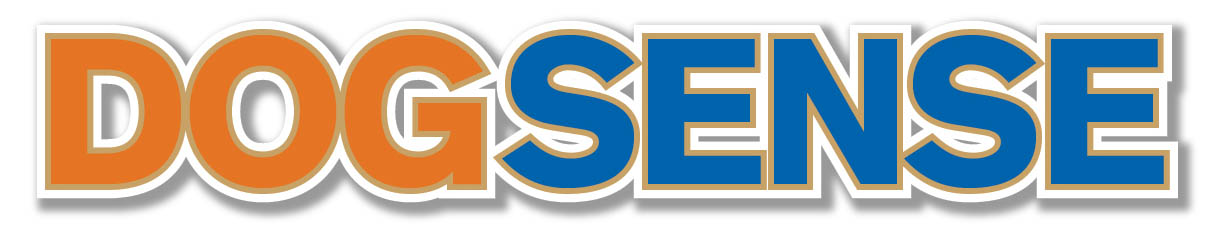 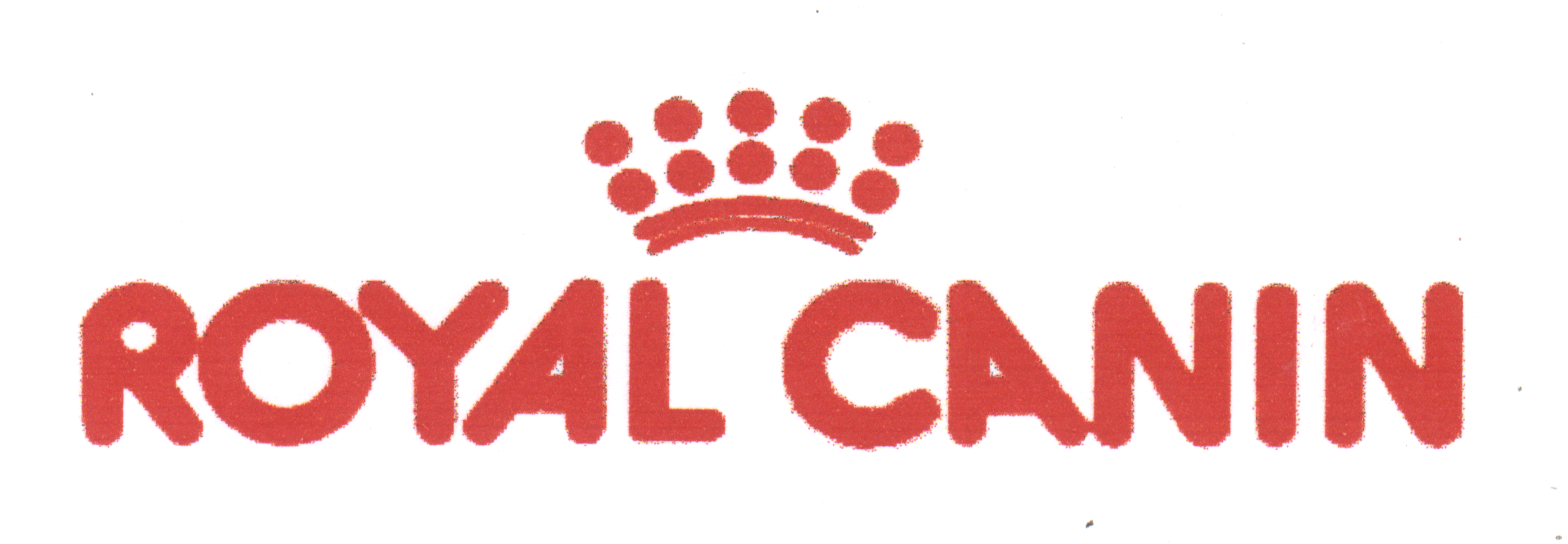 ALL EXHIBITORS/HANDLERS ARE PERSONALLY RESPONSIBLE FOR THE CONTROL OF THEIR DOGS AT ALL TIMES AND SHALL BE PERSONALLY LIABLE FOR ANY CLAIMS WHICH MAY BE MADE IN RESPECT OF INJURIES WHICH MAY ARISE OR BE CAUSED BY THEIR DOGS.JUDGING COMMENCES:	Breed:  10h00  -All Groups will be finalisedimmediately following completion of their respective BreedsORDER OF JUDGING:	BREED:     Best of Breed, Best Puppy in Breed, Best Junior in breed, Best Veteran in Breed, Best Minor Puppy in Breed. GROUPS:  Best in Group, Best Minor Puppy in Group, Best Puppy in Group, Best Junior in Group, Best Veteran in Group.   (GROUPS will be judged in each Breed Ring)
IN SHOW:  Best Minor Puppy in Show, Best Puppy in Show, Best Junior in Show, Best Veteran in Show,Best in Show
(to be judged by Mr D Griffin).  Breed classes will be placed 1 – 4.  Best in Show finals will be placed 1 – 2.JUDGEFCI INTERNATIONAL (AFRICA) C.A.C.I.B. Show – 18th OCTOBER 2016 (TUESDAY)FCI INTERNATIONAL (AFRICA) C.A.C.I.B. Show – 18th OCTOBER 2016 (TUESDAY)GROUP
Order of JudgingBREEDSP Chatterjee (Ind)Group 1  & Group 
Group 4 & GroupGroup 6 & Group Group 10& GroupAustralian Cattle Dog, Australian Kelpie, Australian Shepherd Dog, Bearded Collie, Beauceron, 
Belgian Shepherd Dog (Groenendal), Belgian Shepherd Dog (Lakenois),Belgian Shepherd Dog (Malinois),
Belgian Shepherd Dog (Tervueren),Berger Picard, Border Collie, Bouvier des Flandres,  Briard, Collie Rough, 
Collie Smooth, Hungarian Kuvasz, Hungarian Puli, Komondor, Maremma Sheepdog, Old English Sheepdog, 
Polish Lowland Sheepdog, Pyrenean Sheepdog, Shetland Sheepdog, Welsh Corgi (Cardigan), Welsh Corgi (Pembroke).
Dachshund Miniature Long Haired, Dachshund Rabbit Long Haired, Dachshund Standard Long Haired, 
Dachshund Miniature Smooth Haired, Dachshund Rabbit Smooth Haired, Dachshund Standard Smooth Haired, 
Dachshund Miniature Wire Haired, Dachshund Rabbit Wire Haired, Dachshund Standard Wire HairedAmerican Fox Hound, Basset Fauve de Bretagne, Basset Griffon Vendéen(Petit), Basset Hound, Bavarian Mountain Scent Hound, Beagle, Bloodhound, Coarse-haired Styrian Hound, English Foxhound, Grand Basset Griffon Vendéen, Hamiltonstövare, Norman Artesian Basset,Otterhound, Rhodesian Ridgeback.
Afghan Hound, Azawakh, Borzoi, Deerhound, Greyhound, Irish Wolfhound,Saluki, Sloughi, Spanish Greyhound, WhippetNVzhyshnevska (Tai)Group 1 (Part)Group 2 & GroupGroup 7 & GroupGroup 8 & GroupGerman Shepherd Dog.Anatolian Shepherd Dog,Appenzeller, Bernese Mountain Dog, Boxer, Bullmastiff , Central Asian Shepherd Dog, Dobermann, DogoArgentino, Dogue de Bordeaux, Estrela Mt. Dog, Fila Brasileiro, Giant Schnauzer, Great Dane,  Hovawart, Italian Corso Dog, Landseer ECT, Leonberger, Mastiff, Neapolitan Mastiff, Newfoundland, Pinscher, Pyrenean Mountain Dog, Rottweiler, Russian Black Terrier, St. Bernard, Schnauzer, Tibetan Mastiff, Tosa.Auvergne Pointer, Bohemian Wire-haired Pointing Griffon (CeskyFousek),Brittany Spaniel,English Setter, 
German Short-Haired Pointer, German Wire-Haired Pointer, Gordon Setter, Hungarian Vizla, Irish Red & White Setter, 
Irish Setter,Italian Pointing Dog (BraccoItaliano), Munsterlander (Large), Munsterlander (Small), Pointer (English),Spinone,Stabijhoun, Weimaraner (Long Haired), Weimaraner (Short Haired), Wirehaired Slovakian Pointer.

Irish Water Spaniel, NederlandseKooikerhondje, Retriever (Chesapeake Bay), Retriever (Curly Coat), Retriever (Flat Coat), Retriever (Golden), Retriever (Labrador), Romagna Water Dogo,Spaniel (American Cocker), Spaniel (Clumber), Spaniel (Cocker), Spaniel (English Springer), Spaniel (Field), Spaniel (German), Spaniel (Sussex), Spaniel (Welsh Springer), Water Dog (Portuguese).Don GriffinGroup 1 (Part)
Group 3 & GroupWhite Swiss Shepherd Dog

Airedale Terrier, American Staffordshire Bull Terrier,  Australian Silky Terrier, Australian Terrier, Bedlington Terrier, Border Terrier, Bull Terrier (Miniature), Bull Terrier, Cairn Terrier, Cesky Terrier, DandieDinmont Terrier, English Toy Terrier, Fox Terrier (Smooth), Fox Terrier  (Wire), Glen Imaal Terrier, Irish Soft Coated Wheaten Terrier, Irish Terrier, Jack Russell Terrier, Kerry Blue Terrier, Lakeland Terrier, Manchester Terrier, Norfolk Terrier, Parson Russell Terrier, Scottish Terrier, Sealyham Terrier, Skye Terrier, Staffordshire Bull Terrier, Welsh Terrier, West Highland White Terrier, Yorkshire TerrierDoreen PowellGroup 1 (Part)Group 6 (Part)
Group 10 (Part)
Group 2 (Part)Group 5& GroupGroup 9 & GroupSchipperkeDalmatian
Italian Greyhound
Affenpinscher, Boxer, Bulldog, Bullmastiff, Miniature Pinscher, Miniature Schnauzer,Shar PeiAlaskan Malamute, American Akita, Basenji, Canaan Dog, Chow Chow, Elkhound, Finnish Spitz, German Spitz, Ibizan Hound, Japanese Spitz, Keeshond, Peruvian Hairless Dog,  Pharoah Hound, Pomeranian, Samoyed, Shiba, Siberian Husky, Thai RidgebackBichon Frisé, Bolognese, Boston Terrier, Cavalier King Charles Spaniel, Chihuahua, Chinese Crested Dog, Coton de Tuléar, French Bulldog, Griffon Belge, Griffon Bruxellois, Havanese, Japanese Chin, King Charles Spaniel, Lhasa Apso, Löwchen,  Maltese, Papillon, Pekingese, Petit Brabançon, Poodle (Medium), Poodle (Miniature), Poodle (Standard), Poodle (Toy), Pug, Shih Tzu, Tibetan Spaniel, Tibetan Terrier